_______________________________________________________________________________________DATOS DE LA PERSONA DATOS DE LA PERSONA DATOS DE LA PERSONA DATOS DE LA PERSONA DATOS DE LA PERSONA DATOS DE LA PERSONA DATOS DE LA PERSONA DATOS DE LA PERSONA # Expediente# ExpedienteCédula de IdentidadCédula de IdentidadApellidosApellidosApellidosApellidosApellidosNombresNombresNombresSexoSexoFecha de NacimientoFecha de NacimientoFecha de NacimientoFecha de NacimientoFecha de NacimientoEstado CivilEstado CivilEstado CivilEstadoEstadoMunicipioMunicipioMunicipioMunicipioMunicipioParroquiaParroquiaParroquiaDirecciónDirecciónDirecciónDirecciónDirecciónDirecciónDirecciónDirecciónDirecciónDirecciónTeléfono de HabitaciónTeléfono de HabitaciónTeléfono CelularTeléfono CelularTeléfono CelularTeléfono CelularTeléfono CelularCorreo ElectrónicoCorreo ElectrónicoCorreo ElectrónicoDATOS DEL AUTORIZADODATOS DEL AUTORIZADODATOS DEL AUTORIZADODATOS DEL AUTORIZADODATOS DEL AUTORIZADODATOS DEL AUTORIZADODATOS DEL AUTORIZADODATOS DEL AUTORIZADODATOS DEL AUTORIZADODATOS DEL AUTORIZADOCédula de IdentidadCédula de IdentidadApellidosApellidosApellidosApellidosApellidosNombresNombresNombresSexoSexoFecha de NacimientoFecha de NacimientoFecha de NacimientoFecha de NacimientoFecha de NacimientoNacionalidadNacionalidadNacionalidadTeléfono de HabitaciónTeléfono de HabitaciónTeléfono CelularTeléfono CelularTeléfono CelularTeléfono CelularTeléfono CelularCorreo ElectrónicoCorreo ElectrónicoCorreo ElectrónicoDatos de la Cuenta de BancoDatos de la Cuenta de BancoDatos de la Cuenta de BancoDatos de la Cuenta de BancoDatos de la Cuenta de BancoDatos de la Cuenta de BancoDatos de la Cuenta de BancoDatos de la Cuenta de BancoDatos de la Cuenta de BancoDatos de la Cuenta de BancoBancoBancoTipo de CuentaTipo de CuentaTipo de CuentaTipo de CuentaTipo de CuentaN°N°N°BICENTENARIOBICENTENARIO017501750175ANEXOS A CONSIGNAR POR EL AUTORIZADOANEXOS A CONSIGNAR POR EL AUTORIZADOANEXOS A CONSIGNAR POR EL AUTORIZADOANEXOS A CONSIGNAR POR EL AUTORIZADOANEXOS A CONSIGNAR POR EL AUTORIZADOANEXOS A CONSIGNAR POR EL AUTORIZADOANEXOS A CONSIGNAR POR EL AUTORIZADOANEXOS A CONSIGNAR POR EL AUTORIZADOANEXOS A CONSIGNAR POR EL AUTORIZADOANEXOS A CONSIGNAR POR EL AUTORIZADOAutorización NotariadaFé de Vida del TitularFé de Vida del TitularFé de Vida del TitularFé de Vida del TitularCopia de Cédula del AutorizadoCopia de Cédula del AutorizadoCopia de Cédula del Titular Copia de Cédula del Titular Copia de Cédula del Titular Copia del Instrumento Bancario donde figure el número de CuentaCopia del Instrumento Bancario donde figure el número de CuentaCopia del Instrumento Bancario donde figure el número de CuentaCopia del Instrumento Bancario donde figure el número de CuentaCopia del Instrumento Bancario donde figure el número de CuentaDATOS JUBILADO / PENSIONADODATOS JUBILADO / PENSIONADODATOS JUBILADO / PENSIONADODATOS JUBILADO / PENSIONADODATOS JUBILADO / PENSIONADODATOS JUBILADO / PENSIONADODATOS JUBILADO / PENSIONADODATOS JUBILADO / PENSIONADODATOS JUBILADO / PENSIONADODATOS JUBILADO / PENSIONADOOrganismoOrganismoJubilado / PensionadoJubilado / PensionadoJubilado / PensionadoJubilado / PensionadoJubilado / PensionadoFecha en la cual fue otorgadaFecha en la cual fue otorgadaFecha en la cual fue otorgadaFirma del BeneficiarioFirma del BeneficiarioFirma del BeneficiarioFirma del BeneficiarioFirma del BeneficiarioFirma del funcionario recensanteFirma del funcionario recensanteFirma del funcionario recensanteFirma del funcionario recensanteFirma del funcionario recensante	Huella Izquierda	Huella IzquierdaHuella derechaHuella derechaHuella derechaHuella derechaHuella derechaFecha del RecensoFecha del RecensoFecha del RecensoNota: La Impresión de esta planilla no lo acredita como personal censado para este año, debe entregarla en las instalaciones de la Procuraduría General Del Estado Táchira, para ser firmadas y selladas junto a los recaudos exigidos. RISLANota: La Impresión de esta planilla no lo acredita como personal censado para este año, debe entregarla en las instalaciones de la Procuraduría General Del Estado Táchira, para ser firmadas y selladas junto a los recaudos exigidos. RISLANota: La Impresión de esta planilla no lo acredita como personal censado para este año, debe entregarla en las instalaciones de la Procuraduría General Del Estado Táchira, para ser firmadas y selladas junto a los recaudos exigidos. RISLANota: La Impresión de esta planilla no lo acredita como personal censado para este año, debe entregarla en las instalaciones de la Procuraduría General Del Estado Táchira, para ser firmadas y selladas junto a los recaudos exigidos. RISLANota: La Impresión de esta planilla no lo acredita como personal censado para este año, debe entregarla en las instalaciones de la Procuraduría General Del Estado Táchira, para ser firmadas y selladas junto a los recaudos exigidos. RISLANota: La Impresión de esta planilla no lo acredita como personal censado para este año, debe entregarla en las instalaciones de la Procuraduría General Del Estado Táchira, para ser firmadas y selladas junto a los recaudos exigidos. RISLANota: La Impresión de esta planilla no lo acredita como personal censado para este año, debe entregarla en las instalaciones de la Procuraduría General Del Estado Táchira, para ser firmadas y selladas junto a los recaudos exigidos. RISLANota: La Impresión de esta planilla no lo acredita como personal censado para este año, debe entregarla en las instalaciones de la Procuraduría General Del Estado Táchira, para ser firmadas y selladas junto a los recaudos exigidos. RISLANota: La Impresión de esta planilla no lo acredita como personal censado para este año, debe entregarla en las instalaciones de la Procuraduría General Del Estado Táchira, para ser firmadas y selladas junto a los recaudos exigidos. RISLANota: La Impresión de esta planilla no lo acredita como personal censado para este año, debe entregarla en las instalaciones de la Procuraduría General Del Estado Táchira, para ser firmadas y selladas junto a los recaudos exigidos. RISLACONSTANCIA DE RECENSO JUBILADO / PENSIONADO 2019CONSTANCIA DE RECENSO JUBILADO / PENSIONADO 2019CONSTANCIA DE RECENSO JUBILADO / PENSIONADO 2019# Expediente DATOS JUBILADO / PENSIONADODATOS JUBILADO / PENSIONADODATOS JUBILADO / PENSIONADODATOS JUBILADO / PENSIONADOCédula de Identidad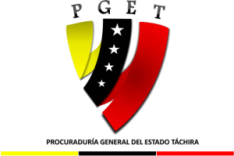 ApellidosNombresNombresDATOS DEL AUTORIZADODATOS DEL AUTORIZADODATOS DEL AUTORIZADODATOS DEL AUTORIZADOCédula de IdentidadApellidosNombresNombres